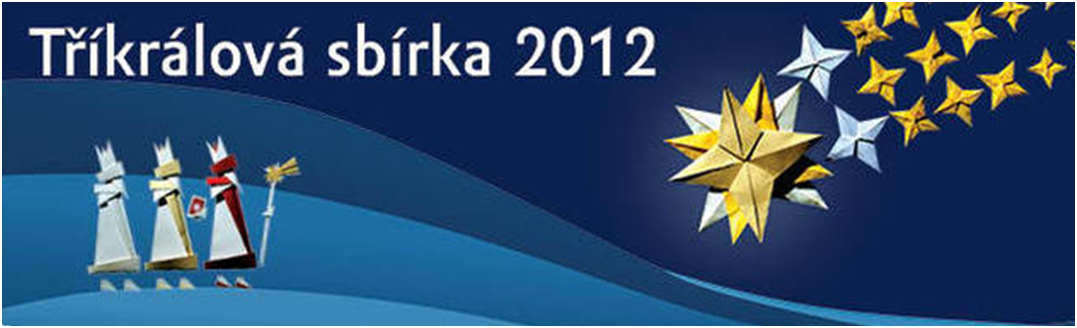 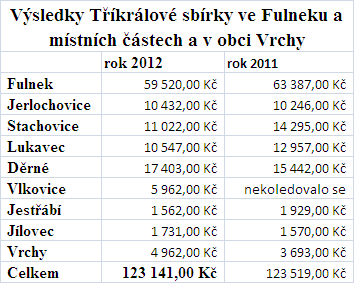    Ve Fulneku, místních částech a v obci Vrchy se při Tříkrálové sbírce 2012 vykoledovalo celkem 123.141,- Kč.   Děkujeme všem dárcům za jejich štědrost, koledníkům za jejich obětavost a také těm, kdo pomáhali s organizováním této akce.   Další informace naleznete na našich www stránkách:www.odry.charita.cz                                                                  Petr Kučerka                                                             ředitel Charity Odry